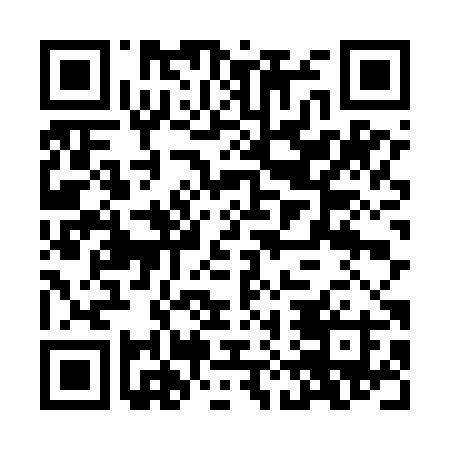 Ramadan times for Ahmad Bakhsh, PakistanMon 11 Mar 2024 - Wed 10 Apr 2024High Latitude Method: Angle Based RulePrayer Calculation Method: University of Islamic SciencesAsar Calculation Method: ShafiPrayer times provided by https://www.salahtimes.comDateDayFajrSuhurSunriseDhuhrAsrIftarMaghribIsha11Mon5:135:136:3112:273:516:236:237:4212Tue5:115:116:3012:273:516:246:247:4313Wed5:105:106:2912:273:516:246:247:4314Thu5:095:096:2812:263:516:256:257:4415Fri5:085:086:2712:263:516:266:267:4416Sat5:075:076:2612:263:516:266:267:4517Sun5:065:066:2412:253:516:276:277:4618Mon5:045:046:2312:253:526:276:277:4619Tue5:035:036:2212:253:526:286:287:4720Wed5:025:026:2112:253:526:296:297:4821Thu5:015:016:2012:243:526:296:297:4822Fri4:594:596:1812:243:526:306:307:4923Sat4:584:586:1712:243:526:306:307:5024Sun4:574:576:1612:233:526:316:317:5025Mon4:564:566:1512:233:526:326:327:5126Tue4:544:546:1412:233:526:326:327:5227Wed4:534:536:1312:223:526:336:337:5228Thu4:524:526:1112:223:526:336:337:5329Fri4:514:516:1012:223:526:346:347:5430Sat4:494:496:0912:223:526:346:347:5431Sun4:484:486:0812:213:526:356:357:551Mon4:474:476:0712:213:526:366:367:562Tue4:454:456:0612:213:526:366:367:563Wed4:444:446:0412:203:526:376:377:574Thu4:434:436:0312:203:526:376:377:585Fri4:414:416:0212:203:526:386:387:596Sat4:404:406:0112:193:526:386:387:597Sun4:394:396:0012:193:526:396:398:008Mon4:384:385:5912:193:526:406:408:019Tue4:364:365:5812:193:526:406:408:0110Wed4:354:355:5612:183:526:416:418:02